PENGELOLAAN TANAH NEGARA UNTUK MENINGKATKAN PENDAPATAN MASYARAKAT DI KABUPATEN BREBES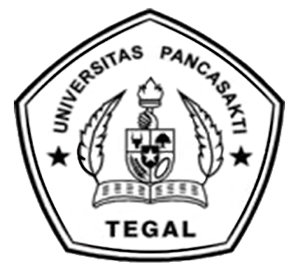 SKRIPSIDiajukan untuk Memenuhi Tugas dan Melengkapi SyaratGuna Mengajukan Skripsi Strata 1 Ilmu HukumOleh:LIZZAKY FARID KAFABY T.5119500132FAKULTAS HUKUMPROGRAM STUDI ILMU HUKUMUNIVERSITAS PANCASAKTI TEGAL2023DAFTAR PUSTAKABuku-buku :Adi, Rianto., Metodologi Penelitian Sosial dan Hukum, Jakarta: Buku Obor, 2021.Arba, Hukum Agraria Indonesia. Jakarta: Sinar Grafika, 2015.Gunanegara, Hak Negara & Warga Negara Atas Tanah: Di Berbagai Negara, Jakarta: Gunanegara, 2020.H.S, Salim., Erlies Septiana Nurbani, “Penerapan Teori Hukum Pada Penelitian Tesis dan Disertasi”, Jakarta: PT.Raja Grafindo. Hajati, Sri., et.al, Buku Ajar Politik Hukum Pertanahan, Surabaya: Airlangga University Press, 2018.Harsono, Boedi., Hukum Agraria Indonesia; Sejarah Pembentukan Undang-Undang Pokok Agraria, Isi dan Pelaksanaannya, Jakarta: Djambatan, 2008.Ibrahim, Jhonny., Teori dan Metodologi Penelitian Hukum Normatif, Malang: Banyumedia, 2013.Ismaya, Samun., Pengantar Hukum Agraria,Yogyakarta: Graha Ilmu, 2011.Kolopaking, Anita D.A., Penyelundupan Hukum Kepemilikan Hak Milik Atas Tanah Di Indonesia, Bandung: PT. Alumni, 2013.Lubis, M. Solly., Serba Serbi Politik dan Hukum, Bandung: Peneribit Mandar Maju, 1989.Parlidungan, AP., Komentar Atas Undang-Undang Pokok Agraria, Bandung: Mandar Maju, 1991.Pramukti, Angger Sigit., Erdha Widayanto, Awas Jangan Beti Tanah Sengketa, Yogyakarta: Medpress, 2015.Puspa, Yan Pramadya., Kamus Hukum. Semarang: Aneka Ilmu, 1977.Rahman, Abdul., Baso Madiong, Politik Hukum Pertanahan, Makasar: Celebes Media Perkasa, 2017.Sahnan, Hukum Agraria Indonesia, Malang: Setara Press, 2016.Santoso, Urip., Hukum Agraria; Kajian Komprehensif, Semarang: Kencana Prenada Media Group, 2012.Sudirman, Wayan., Kebijakan Fiskal dan Moneter: Teori dan Empirikal, Jakarta: Prenamedia, 2017.Sumardjono, Maria S.W., Tanah Dalam Perspektif Hak Ekonomi Sosial dan Budaya, Jakarta : Kompas, 2009.Supriadi, Hukum Agraria, Jakarta: Sinar Grafika, 2023.Jurnal dan Skripsi :Afra Fadhillah Dharma Pasambuna, “Implementasi Hak Pengelolaan Dan Pemberian Hak Atas Tanah Negara”, Lex et Societatis, Volume 5, Nomor 1, Februari, 2021.Arief Rahman, Diman Ade Mulada, “Kajian Yuridis Dan Sosiologis Pemungutanhasil Hutan Negara”, Jurnal Morality, Volume 2, Nomor 2, 2015.Auri, “Aspek Hukum Pengelolaan Hak Pakai Atas Tanah Dalam Rangka Pemanfaatan Lahan Secara Optimal”, Jurnal Ilmu Hukum Legal Opinion, Volume 1, Nomor 2, 2014.Ayang Fristia Maulana, “Surat Kuasa Membebankan Hak Tanggungan Atas Tanah Negara (Studi Kasus Pt X Di Kota Y)”, Jurnal Yuridis, Volume 4, Nomor 2, 2017.Boedi Harsono, Menuju Penyempurnaan Hukum Tanah Nasional Perkembangan Pemikiran Perkembangan Pemikiran Dan Hasilnya Sampai Menjelang Kelahiran UUPA Tanggal 24 September 2007, Jakarta: Universitas Trisakti, 2007.Christiana Sri Murni, “Pendaftaran Peralihan Hak Milik Atas Tanah Karena Pewarisan”, LEX LIBRUM : JURNAL ILMU HUKUM, Volume 6, Nomor 2, 2020.Cicilia Putri Andari, Djumadi Purwoatmodjo, “Akibat Hukum Asas Pemisahan Horizontal Dalam Peralihan Hak Atas Tanah”, NOTARIUS, Volume 12, Nomor 2, 2019.Dayat Limbong, “Tanah Negara, Tanah Terlantar Dan Penertibannya”, Jurnal Mercatoria, Volume 10, Nomor 1, 2017.Donny Ferdiansyah Sanjaya, “Pengelolaan Tanah Aset Pemerintah Daerah (Studi Kasus Pengelolaan Kebun Binatang Surabaya)”, Media Iuris, Volume 2, Nomor 1, Februari, 2019.Dyah Devina Maya Ganindra, Faizal Kurniawan, “Kriteria Asas Pemisahan Horizontal Terhadap Penguasaan Tanah Dan Bangunan”, Yuridika, Volume 32, Nomor 2, 2017.Dyan Dwi Haryanto “Analisa Yuridis Terhadap Upaya Peningkatan Pendapatan Asli Daerah Melalui Penerimaan Pajak Bea Perolehan Hak Atas Tanah Dan Bangunan (Bphtb) Di Badan Pendapatan, Pengelolaan Keuangan Dan Aset Daerah (Bppkad) Kabupaten Grobogan” Skripsi Sarjana Hukum, 2022.Efie Sunarya, “Waduk Penjalin Dan Kehidupan Pertanian Masyarakat Paguyangan Kabupaten Brebes Tahun 1970-2010”, KHAZANAH PENDIDIKAN, Volume 9, Nomor 2, 2016.Fatimah Al-Zahra, “Konstruksi Hukum Pengaturan Bank Tanah Untuk Mewujudkan Pengelolaan Aset Tanah Negara Berkeadilan”, Jurnal Keadaban, Volume 1, Nomor 1, 2019.Fredrik Mayore Saranaung, “Peralihan Hak Atas Tanah Melalui Jual Beli Menurut Peraturan Pemerintah Nomor 24 Tahun 1997”, Lex Crimen, Volume 6, Nomor 1, 2017.Gede Adhitya Ariawan, Made Subawa, I Made Udiana, “Kedudukan Perjanjian Sewa Menyewa Tanah Seumur Hidup Yang Dibuat Oleh Warga Negara Indonesia Dengan Warga Negara Asing”, Acta Comitas: Jurnal Hukum Kenotariatan, Volume 3, Nomor 1, 2018.Giovanni Rondonuwu, “Kepastian Hukum Peralihan Hak Atas Tanah Melalui Jual Beli Berdasarkan PP Nomor 24 Tahun 1997 Tentang Pendaftaran Tanah”, Lex Privatum, Volume 5, Nomor 4, 2017.Gunanegara, “Kebijakan Negara Pada Pengaturan Hak Atas Tanahpasca Undang-Undang Cipta Kerja”, Refleksi Hukum, Volume 6, Nomor 2, 2022.Guntur Justitia Tampang, “Pendaftaran Tanah Negara Menjadi Hak Milik Dalam Perspektif Hukumpertanahan Di Indonesia”, Lex Administratum, Volume 5, Nomor 4, 2017.I Wayan Kartika Jaya Utama, “Hak Kepemilikan Atas Satuan Rumah Susun Di Atas Tanah Hak Guna Bangunan Yang Berdiri Diatas Tanah Hak Milik Berdasarkan Perjanjian Sewa Menyewa”, KERTHA WICAKSANA, Volume 12, Nomor 2, 2018.Inawati Santini, “Peningkatan Status Hak Atas Tanah Dari Hak Guna Bangunan Menjadi Hak Milik ”, Jurnal Pilar Keadilan, Volume 1, Nomor 2, 2022.Indah Sari, “Hak-Hak Atas Tanah Dalam Sistem Hukum Pertanahan Di Indonesia Menurut Undang-Undang Pokok Agraria (UUPA)”, Jurnal Mitra Manajemen, Volume 9, Nomor 1, 2017.Indriana Andani, Muhammad Jamal Amin, “Sistem Pengelolaan Tanah Negara Di Wilayah Perkotaan (Studi Kasus Di Kecamatan Sungai Kunjang Kota Samarinda Tahun 2015-2020)”, eJournal Pemerintahan Integratif, Volume 8, Nomor 4, 2022.Irawan Soerodjo, Hukum Pertanahan Hak Pengelolaan Atas Tanah (HPL): Eksistensi, Pengaturan, dan Praktik, Yogyakarta: LaksBang Media, 2014.Jerome Bryanto Pasandaran, Cornelius Tangkere, Devy K. G. Sondakh, “Kajian Hukum Terhadap Hak Pengelolaandalam Hukum Pertanahan Indonesia”, Lex Administratum, Volume 9, Nomor 5, 2021.Kadek Julia Mahadewi, “Tinjauan Yuridis Karakteristik Penggunaan Hak Pakai dalam Kepemilikan Apartemen oleh Warga Negara Asing di Indonesia”, Jurnal Gema Keadilan, Volume 6, Nomor 2, 2019.Madeleine Darmawan, et.al, “Pembebanan Hak Tanggungan pada Hak Guna Bangunan diatas Hak Milik”, Al-Manhaj: Jurnal Hukum dan Pranata Sosial Islam, Volume 5, Nomor 1, 2023.Maharidiawan Putra, “Keberadaan Tanah Adat Dan Tanah Negarabagi Kepentingan Masyarakat”, Jurnal Morality, Volume 2, Nomor 2, 2015.Mahrita Aprilya Lakburlawal, “Akses Keadilan Bagi Masyarakat Adat Dalam Penyelesaian Sengketa Tanah Ulayat Yang Diberikan Hak Guna Usaha”, JHAPER, Volume 2, Nomor 1, 2016.Marthen B.Salinding, “Karakteristik Hak Guna Bangunan Di Atas Tanah Hak Milik”, Akta Yudisia, Volume 2, Nomor 2, 2017.Mira Novana Ardani, “Kepemilikan Hak Atas Tanah Bagi Orang Asing Di Indonesia”, Jurnal Law Reform, Volume 13, Nomor 2, 2017.Mohammad Jeffry Maulidi, M. Arba, Kaharuddin, “Analisis Hukum Tentang Peralihan Hak Milik Atas Tanah Dengan Bukti Akta Di Bawah Tangan Sebagai Dasar Pendaftaran Tanah Untuk Pertama Kali”, Jurnal IUS, Volume 5, Nomor 3, 2017.Najicha F. U, Handayani I. G. A. K. R, “Politik Hukum Perundang–Undangan Kehutanan Dalam Pemberian Izin Kegiatan Pertambangan Di Kawasan Hutan Ditinjau Dari Strategi Pengelolaan Lingkungan Hidup Yang Berkeadilan”, Jurnal Hukum Dan Pembangunan Ekonomi, Volume 5, Nomor 1, 2017.Netty Herawati Nainggolan, “Penyelesaian Sengketa Tanah Hak Guna Usaha PT. Emha Dengan Kelompok Tani Sekar Rukun Di Kecamatan Sei Suka Kabupaten Batubara”, Jurnal Mercatoria, Volume 9, Nomor 1, 2016.Noviana Hartanto, “Implementasi Peraturan Pemerintah nomor 27 Tahun 2014 tentang Pengelolaan Barang Milik Negara/Daerah Dalam Upaya Meningkatkan Efektivitas Pengelolaan Barang Dan Jasa”, Journal Of Managementreview, Volume 2, Nomor 3, 2018.Nur Adhim, Siti Mahmudah, Kornelius Benuf, “Telaah Yuridis Pemberian Hak Guna Bangunan Kepada Persekutuan Komanditer (CV)”, Justitia Et Pax, Volume 36, Nomor 1, 2020.Onny Medaline, “Kajian Teori Kesejahteraan Sosial Dalam Pelaksanaan Wakaf Atas Tanah” ISLAMICA: Jurnal Studi Keislaman, Volume 10, Nomor 2, Desember 2017.Putri Tasya Fabyolla, Ilyas Ismail, M.Nur Rasyid, “Penertiban Bangunan Tanpa Izin yang Berdiri di Atas Tanah Negara pada Sempadan Sungai Limpok Aceh Besar”, Jurnal Magister Hukum Udayana (Udayana Master Law Journal), Volume 8, Nomor 1, 2019.Radinal Abraham, “ Kajian Yuridis Peralihan Hak Milik Atas Tanah Dalam Perspektif Hukum Islam”, Lex Privatum, Volume 5, Nomor 1, 2017.Rahmat Ramadhani, “Analisis Yuridis Penguasaan Tanah Garapan Eks Hak Guna Usaha PT. Perkebunan Nusantara II Oleh Para Penggarap”, Seminar Nasional Teknologi Edukasi Sosial dan Humaniora, Volume 1, Nomor 1, 2021.Rahmat Ramadhani, “Konstruksi Hukum Kepemilikan Bangunan Di Atas Tanah Hak Milik Orang Lain Berdasarkan Perjanjian Build Operate And Transfer (BOT)”, Jurnal EduTech, Volume 4, Nomor 1, 2018.Reynaldi A. Dilapanga, “Sertifikat Kepemilikan Hak Atas Tanah Merupakan Alat Bukti Otentik Menurut Undang-Undang Pokok Agraria No. 5 Tahun 1960”, Lex Crimen, Volume 6, Nomor 5, 2017.Riswan Erfa, “Digitalisasi Administrasi Pertanahan Untuk Mewujudkan Percepatan Pembangunan Nasional Perspektif Kebijakan Hukum (Legal Policy)”, Jurnal Pertanahan, Volume 10, Nomor 1, Juli, 2020.Shofi Nur Fajriana Kusuma, “Proses Pemberian Hak Guna Bangunan Diatas Tanah Hak Milik”, Pena Justisia: Media Komunikasi dan Kajian Hukum, Volume 18, Nomor 1, 2019.Sudiyono, Puput Fera Elisa, “Penerapan Hukum Agraria Terhadap Penguasaan Tanah Milik Perhutani Yang Telah Dikuasai Lebih Dari 30 Tahun Ditinjau Dari Undang-Undang Nomor 5 Tahun 1960 Tentang Pokok-Pokok Agraria”, Jurnal Ilmiah Fenomena, Volume 16, Nomor 1, 2018.Suryani Sappe, Adonia Ivone Latturete, Novyta Uktolseja, “Hak Pakai Atas Tanah Hak Milik dan Penyelesaian Sengketa”, Batulis Civil Law Rev, Volume 2, Nomor 1, 2021.Umar Reza Saputra, “Analisis Kebijakan Pengentasan Kemiskinan di Kabupaten Brebes Melalui Pengembangan Industri”, JMPKP: JurnalManajemen Publik & Kebijakan Publik, Volume 3, Nomor 2, 2021.Urip Santoso, “Perolehan Hak Atas Tanah Yang Berasal Dari Reklamasi Pantai”, MIMBAR HUKUM, Volume 27, Nomor 2, 2015.Vera Siti Parihah, M Anggi Prastiawan, Recca Ayu Hapsari, “Penyelesaian Sengketa Tanah Dengan Hak Guna Usaha dalam Penertiban Tanah Terlantar”, Administrative Law & Governance Journal, Volume 5, Nomor 3, 2022.William Seven Liadi, “Kedudukan Eigendom Verpondingdalam Hukum Pertanahan Di Indonesia”, Jurnal Panorama Hukum, Volume 4, Nomor 1, 2019.Wira Wanza Wonggo, “Pengaturan Hak Guna Bangunan Atas Pemberian Hak Atas Tanah Negara Berdasarkan Undang-Undang Nomor 5 Tahun 1960”, Lex Privatum, Volume 6, Nomor 3, 2018.Zahrah Farhataeni Rohman, Heru Sugiyono, “Tinjauan Yuridis Pemberian Hak Kepemilikan Atas Tanah Negara Kepada Perorangan Atau Badan Hukum”, In National Conference on Law Studies (NCOLS), Volume 2, Nomor 1, 2020.WebsiteBadan Pusat Statistik Kabupaten Brebes, https://brebeskab.bps.go.id. Diakses pada tanggal 27 Juli 2023.Ilman Fahmi Sidik, “Masuk Daftar Kabupaten Termiskin di Jawa Tengah, pendapatan Per Kapita daerah Brebes di Bawah 500 Ribu Rupiah?”, https://malang. jatimnetwork.com/nasional/3798911183/masuk-daftar-kabupaten-termiskin-di-jawa-tengah-pendapatan-per-kapita-daerah-brebes-di-bawah-500-ribu rupiah#:~:text=Menurut%20Badan %20Pusat%20Statistik%20(BPS,masih%20di%20bawah%20Rp532.547.Perundang-Undangan :Undang-Undang Dasar 1945.Kitab Undang-Undang Hukum Perdata.Undang-Undang Nomor 5 Tahun 1960 tentang Peraturan Dasar Pokok-Pokok Agraria.Undang-Undang Nomor 41 Tahun 1999 tentang Kehutanan.Undang-Undang Nomor 2 Tahun 2012 tentang Pengadaan Tanah Bagi Pembangunan Untuk Kepentingan Umum.Undang-Undang Nomor 11 Tahun 2009 tentang Kesejahteraan SosialPeraturan Daerah Kabupaten Brebes Nomor 13 Tahun 2019 tentang Rencana Tata Ruang Wilayah Kabupaten Brebes.Peraturan Bupati Brebes Nomor 031 Tahun 2015 tentang Tata Cara Pengelolaan Obyek Wisata dan Aset-Aset Daerah Di Lingkungan Obyek Wisata/ Sarana Wisata pemerintah Kabupaten Brebes.DAFTAR RIWAYAT HIDUPRiwayat Pendidikan:Demikian daftar riwayat hidup ini saya buat dengan sebenarnya.Brebes, 22 Juli 2023Lizzaky Farid Kafaby T.Nama Lengkap:Lizzaky Farid Kafaby T.NPM:5119500132Program Studi:Ilmu HukumTempat / Tanggal Lahir:Brebes, 4 November 2000Alamat:Griya Ketanggungan Indah No.46, Rt 01/Rw 03Kecamatan Ketanggungan - Kabupaten BrebesNo.Nama SekolahTahun MasukTahun Lulus1Sekolah Dasar Negeri 07 Ketanggungan200720132MTS Negeri Ketanggungan201320163Sekolah Menengah Atas Negeri 01 Bulakamba201620194S1 Fakultas Hukum Universitas Pancasakti Tegal20192023